Professoras Aline, Juçara e JuaniceSemana 28 a 02 julhoCiências 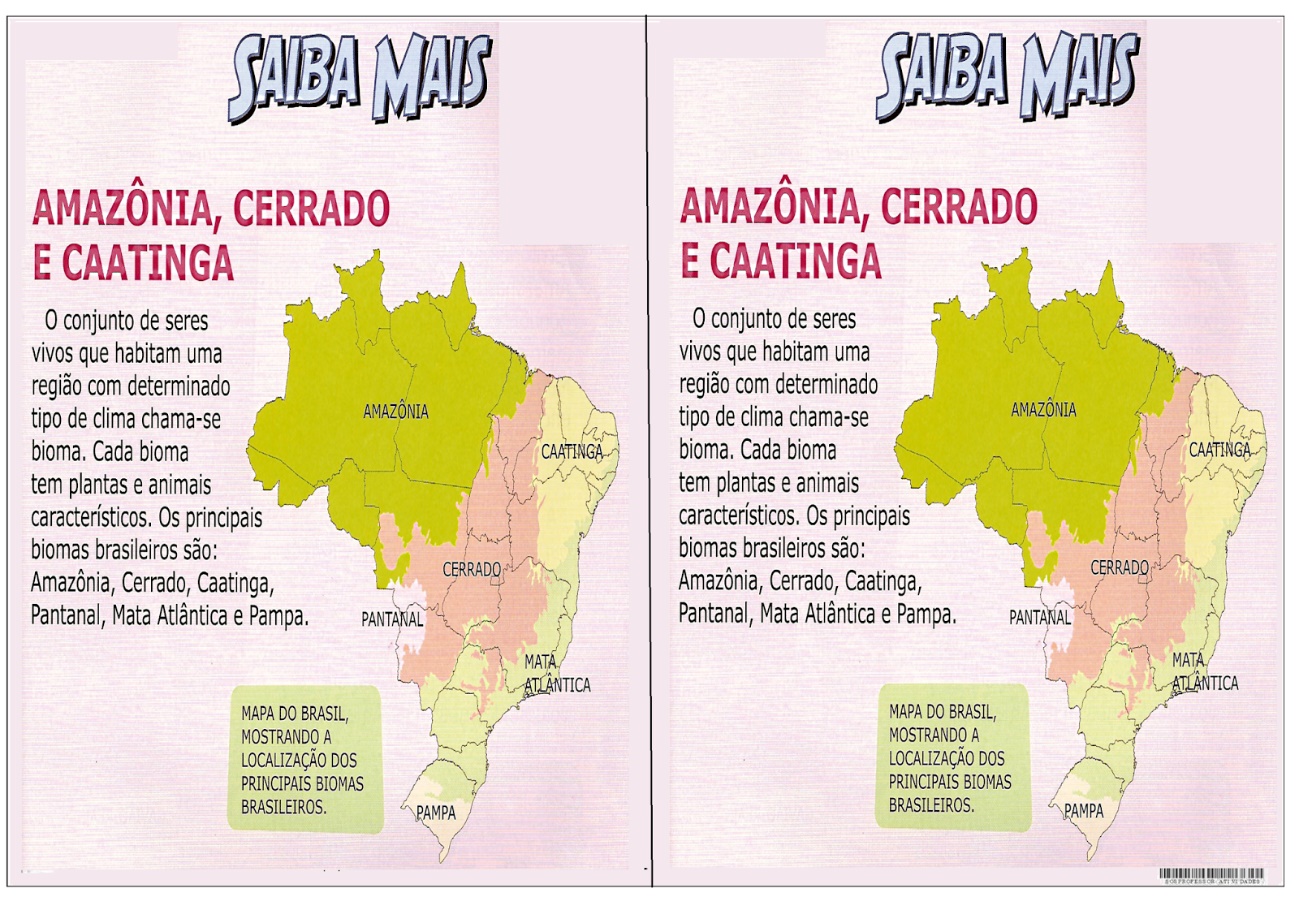 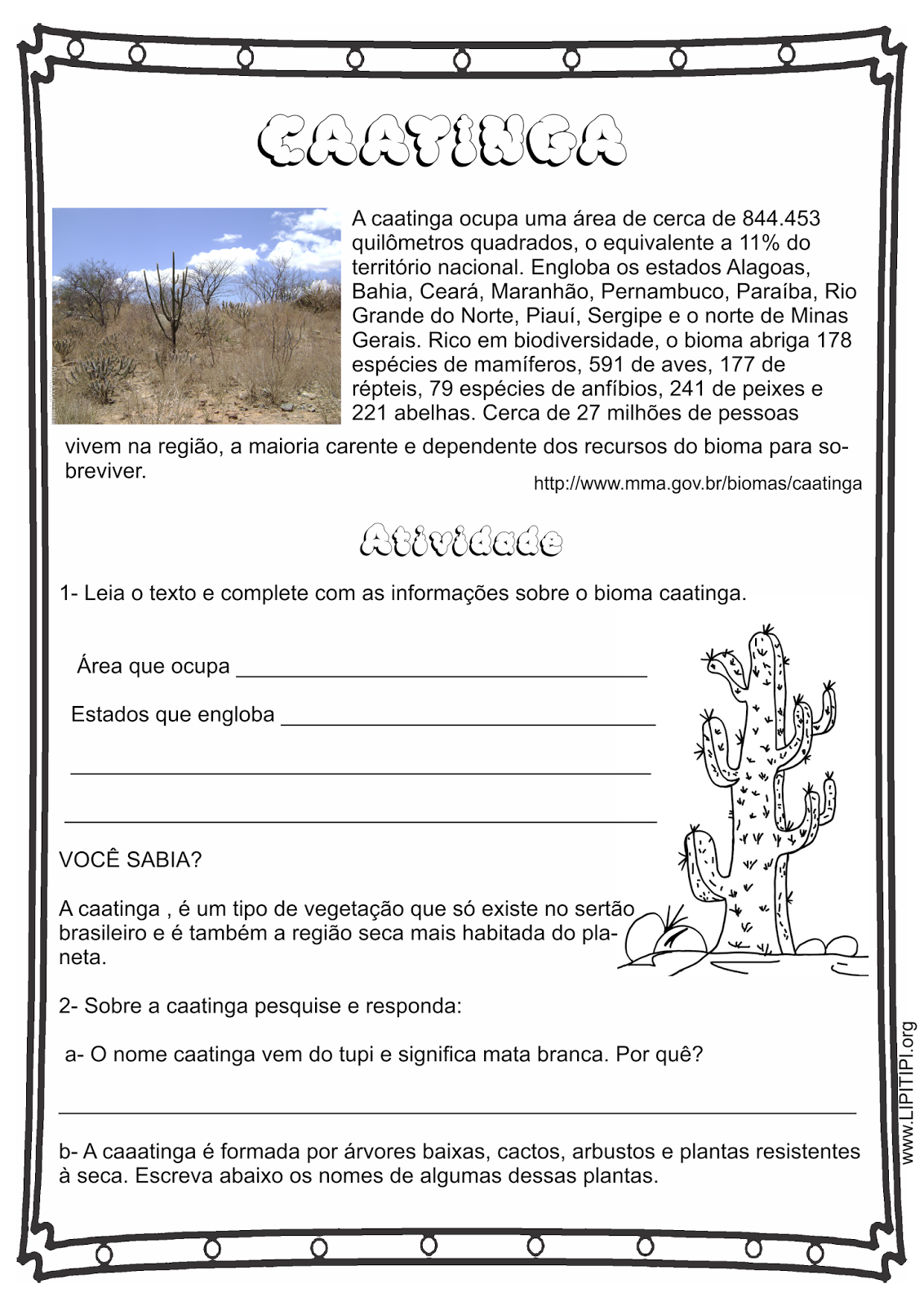 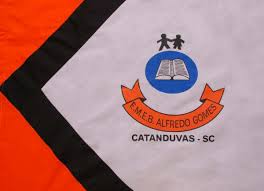 Escola Municipal de Educação Básica Alfredo Gomes.Catanduvas, julho de2021.Diretora: Ivania Ap. Nora Assessora Técnica Pedagógica: Simone Andréa CarlAssessora Técnica Administrativa: Tania Nunes de ÁvilaProfessora: Aline, Juçara e JuaniceAluno.......................................................................................4º ano matutino